Język polski klasa 713.05.2020r.TEMAT: ZBYSZKO, RYCERZ Z BOGDAŃCACele – uczeń nazywa cechy charakteru, umysłu, osobowości -charakteryzuje bohatera literackiego, wymienia obyczaje rycerskie.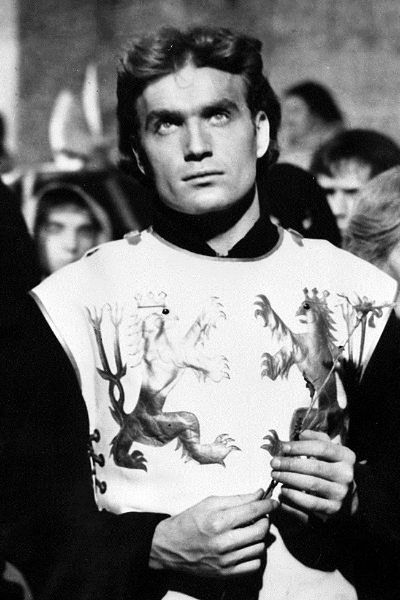 Zbierz podstawowe informacje o Zbyszku:Imię -Miejscowość rodowa -Herb -Zawołanie-Rodzina -Dokonania-Jakie cechy charakteru, osobowości, umysłu Zbyszka, były ważne dla wskazanych postaci. Podaj uzasadnienie tych cech. Maćko Powała z Taczewa Jurand Rotgier Księżna Anna Danuta Danusia Jagienka HlawaNapisz 2 argumenty uzasadniające tezę, że Zbyszko był godny pasowania na rycerza.Wykonaną pracę przesyłacie na e- maila.